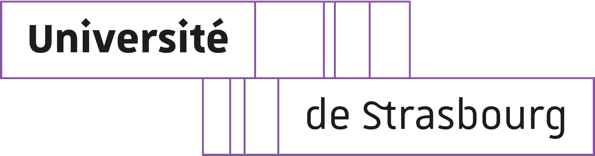     Candidature au Diplôme Universitaire de Pédagogie de l’Enseignement Supérieur 
(3 pages maximum)Informations individuelles (non prises en compte dans l’évaluation de la candidature)Ma ou mes questions d’enseignantQuelle(s) question(s) pédagogique(s) je me pose ? Quel(s) problème(s) pédagogique(s) (d’apprentissage et/ou d’enseignement) j’identifie ? Identifiez ce que vous souhaitez travailler dans le cadre du DU Expérimentation pédagogique : les prémices de mon dispositif pédagogiqueDe quelle façon est-ce que je prévois de répondre à ce questionnement / ce problème pédagogique ? Quels sont le ou les dispositifs que je pourrais mettre en place pour cela ? Précisez en quoi ce dispositif pédagogique permettra d’agir sur le problème identifié En quoi est-ce innovant ?En quoi ce dispositif se différencie (modifie, fait évoluer) de mes pratiques existantes ?Mener une expérimentation implique que le dispositif choisit soit une nouveauté dans votre coursFaisabilité du dispositif  Contexte : quel est le cours choisi, nombre d’étudiants, séances … Description du calendrier et des étapes envisagées / Déroulé sur 1 an ou sur 2 ansSi le DU s’effectue en un an le dispositif pédagogique doit être mis en place entre novembre et marsSi le DU s’effectue en deux ans le dispositif pédagogique doit être mis en place au premier semestre de la 2ème année. Ai-je les moyens nécessaires pour mettre en place ce dispositif (matériel, enseignants impliqués, budget) ? En moyenne combien de temps suis-je prêt.e à consacrer au DU par semaine (formations, accompagnement et mise en place du dispositif) ?Résumé de la candidature (5 à 10 lignes)Résumez ici le lien entre le dispositif que vous imaginez implanter et la ou les question(s) que vous vous posez Nom PrénomComposanteStatutMailNombre d’ateliers de l’Idip déjà suivisNombre d’ateliers de l’Idip déjà suivisQuand avez-vous suivi ces ateliers ?Quand avez-vous suivi ces ateliers ?Depuis combien de temps enseignez-vous dans l’enseignement supérieur ?Depuis combien de temps enseignez-vous dans l’enseignement supérieur ?Depuis combien de temps enseignez-vous dans l’enseignement supérieur ?Depuis combien de temps enseignez-vous dans l’enseignement supérieur ?Avez-vous déjà bénéficié d’un accompagnement par des conseillers pédagogiques ? Avez-vous déjà bénéficié d’un accompagnement par des conseillers pédagogiques ? Avez-vous déjà bénéficié d’un accompagnement par des conseillers pédagogiques ? Avez-vous déjà bénéficié d’un accompagnement par des conseillers pédagogiques ? Vous vous qualifieriez d’enseignantVous vous qualifieriez d’enseignantVous vous qualifieriez d’enseignant novice                expérimenté               expert novice                expérimenté               expert